ПРОТОКОЛ № 14Первенство России 2019 года по футболу среди лиц с заболеванием ЦП  Стадион « Кировец » г. Тихвин                                                        « 08 » октября  2019 года.  Начало в  12  часов 00 минут. Освещение  Естественное.            Количество зрителей               чел.Результат  матча    3-0   в пользу  команды  «Звезда» (Санкт-Петербург).                                                      Первой половины  1-0   в пользу  команды  «Звезда» (Санкт-Петербург). Официальные   представителиПредупреждения игрокам ( Фамилия, Имя,   номер   игрока,     команда,    время,   причины   ) :Удаления       игроков     (  Фамилия, Имя,    номер    игрока,     команда,     время,     причины  ) :Извещение о подаче протеста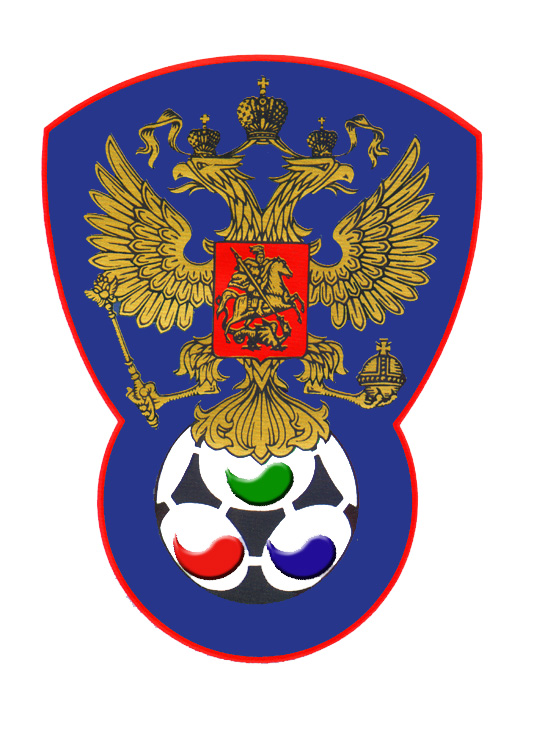 ВСЕРОССИЙСКАЯ ФЕДЕРАЦИЯФУТБОЛА ЛИЦ С ЗАБОЛЕВАНИЕМ ЦП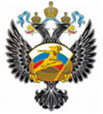 Звезда (Санкт-Петербург)Республика ТатарстанСудейская бригадаФамилия , ИмяФамилия , ИмяКатегорияКатегорияГородГлавный  судьяЖвакин ДмитрийЖвакин Дмитрийв/кв/кЛен.обл.Помощник № 1Аньчков ДенисАньчков Денис1/к1/кЛен.обл.Помощник № 2 Алексеев АлексейАлексеев Алексей1/к1/кСанкт-ПетербургРезервный судьяАбросимов ИванАбросимов Иван1/к1/кСанкт-ПетербургСиниеСиниефутболкифутболкиКрасныеКрасныеСиниеСиниегетрыгетрыКрасныеКрасные№ФамилияИмяКлЗМЗаменыЗамены№ФамилияИмяКлЗМЗаменыЗамены№ФамилияИмяКлЗМ№мин№ФамилияИмяКлЗМ№мин1МальцевАнтон114211ШвейкинДаниил13КоневСтепан316ЗагидуллинАйнур143712МакаровРоман217АхметшинАйнур318ЛитвиненкоВиталий218Попов Сергей219МихайловДанил211ВалеевДинар221УнежевРамис113ГалиахметовАзамат124ВедерниковИлья126ГасымовЭльчин227372ЧерепахаДенис139ШакировАйдар114ГальцовМихаил227ЗайнулинТимур122БалеевАлександр15ХакимуллинБулат14ГабитовДамир1№Фамилия  и  инициалыДолжность№Фамилия  и  инициалыДолжность1Герасимов Г.Б.Тренер1Забиров И.М.Тренер22Литвиненко Виталий № 18 Звезда (Санкт-Петербург) на 26 мин – неспортивное поведение.Макаров Роман № 12 Звезда (Санкт-Петербург) на 40 мин – грубая игра.НетНе поступалоГлавный судья_______________          (Жвакин Д.)                  подписьфамилия и инициалыПодпись представителя принимающей команды_______________       (Герасимов Г.Б.)                  подписьфамилия и инициалыПодпись представителя команды гостей_______________         (Забиров И.М.)                  подписьфамилия и инициалы